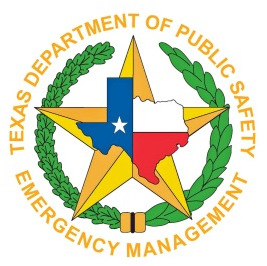 Texas Department of Public Safety                       Texas Division of Emergency ManagementLogistics Tracking ReportEvent NameDate TimeOperational PeriodReport NumberPrepared byName: Phone: Email: Resource Tracking Resource Tracking Resource Tracking Resource Tracking Resource Tracking Resource Tracking Resource Tracking Resource Tracking213 Tracking NumberResource OwnerResource Assigned ToKind and Type of ResourceQuantity# PersonnelStatusMissionResource TrackingResource TrackingResource TrackingResource TrackingResource TrackingResource TrackingResource TrackingResource Tracking213 Tracking NumberResource OwnerResource Assigned ToKind and Type of ResourceQuantity# PersonnelStatusMission